Bullying and Harassment Sample Safety Plan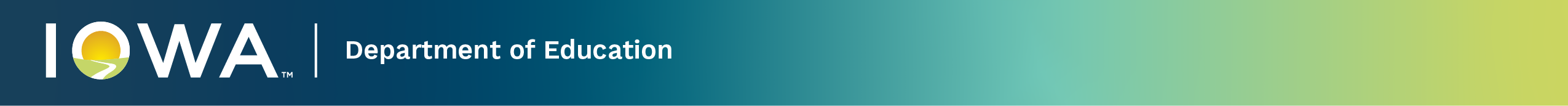 The Sample Safety Plan is an optional tool designed to be put in place once a bullying complaint (verbal, digital, or written) is submitted to the school in order to keep the target of the alleged bullying safe during the investigation. A safety plan may be initiated by the school, student, or student’s parent(s)/guardian(s). Consider developing this plan in collaboration with the parent(s)/guardian(s) as well as the student, when developmentally appropriate. A safety plan may also be initiated for the alleged perpetrator.Once signed, provide a copy to the primary parent/guardian, secondary parent/guardian if shared custody, and student, if developmentally appropriate, as well as the Safety Plan Monitor. Set methods and timelines for feedback and/or refinement to parents and school personnel as well as dates for when the plan will be reviewed for fading it out.Share and review the plan with parent/guardian and student if they were not involved in the development. Also share the appropriate components of the plan with school faculty and staff that serve this student so they know the protocols of this plan and their responsibilities in keeping the student safe, reporting any incidents, and providing feedback on how the plan is working.A safety plan may be refined or developed following the investigation, if needed. A safety plan is not a requirement of the Iowa bullying and harassment law.Student InformationStudent Name: ____________________________________Does the student have:an IEP? Yes _____ No _____a Health Plan? Yes _____ No _____a 504 Plan? Yes _____ No _____Grade level: __________________________________________ Age: _____________________________Primary Parent/Guardian Contact Name: _____________________________________________________Primary Parent/Guardian Contact Phone: _____________________________________________________Primary Parent/Guardian Contact Email: ______________________________________________________If more than one parent/guardian is to be notified, add that information below:Secondary Parent/Guardian Contact Name: ___________________________________________________Secondary Parent/Guardian Contact Phone: ___________________________________________________Secondary Parent/Guardian Contact Email: ___________________________________________________Duration of Safety PlanStart Date: ____________________________ Proposed Date to Revisit ____________________________Safety Plan MonitorThe Safety Plan Monitor will coordinate with the student, parent/guardian and administration to ensure the on-going safety of the students and implementation of the safety plan. The Safety Plan Monitor will communicate daily with the student and /or request an alternative person to do so if they will be gone. They will keep notes and inform parents/administration about any incidents that may happen and changes that may be needed to the plan. Monitor will keep a current log of any incidents reported including when and how the parent/guardian were informed, incidents, and/or refinements approved by administration and parent(s)/guardian(s).Name: ______________________________________________ Role: _____________________________Email: ______________________________________________ Phone: ____________________________When is the set time/location for check-in? ____________________________________________________If this person is not available, who will provide this monitoring:Name: _______________________________________________ Title: _____________________________Email: _______________________________________________ Phone: ___________________________Specifics of the Safety PlanIdentify specific needs for the student to not be in close proximity with the student(s) who is alleged to be targeting the student. How will they be kept apart if in the same classroom? Consider schedule or other changes that should not penalize the student feeling targeted.Plans for safety for areas outside the classroom (be sure to include before/after school, lunch, hallways, bathrooms, extra-curricular, as well as, bus and recess, if appropriate). Be specific about the adult responsible for monitoring safety at each of those times/locations.Does the targeted student have a trusted friend who can provide additional support to the student (may be identified by student, counselor/teacher, and/or parent(s)/guardian(s)?) Identify when and how the student can stay reasonably close to this trusted friend during the school day.Identify any technology safety needs.OtherExpectations of School PersonnelSchool Faculty and Staff will:Be made aware of the safety plan and expectationsImplement these when in environments where the student is presentStudent will be separated from student(s) who was alleged/found to be exhibiting bullying and harassment behaviors in the classroomSchool Faculty and/or Staff who witness or are made aware of any circumstance where the student is bullied, harassed, or there is retaliation will intervene immediately and will report the incident to the Principal and/or Safety Plan MonitorSchool Faculty and/or Staff with concerns about the student will talk with the Principal and/or Safety Plan MonitorMaintain appropriate confidentialitySchool Administrators, Faculty and/or Staff will be visible in the hallways/transition areas and monitor the student during all passing timesOther: _______________________________________________________Role of School Counselor/NurseIf appropriate, note the role of school counselor and/or nurse.School Counselor: _______________________________________________________________________Role: __________________________________________________________________________________Contact information: Phone: _______________________ Email: ___________________________________School Nurse: ___________________________________________________________________________Role: __________________________________________________________________________________Contact information: Phone: _______________________ Email: ___________________________________If Student is served by Special EducationIs there a need for an IEP meeting? Yes _____ No _____Are there out-of-school staff (i.e. AEA) who are involved with student’s IEP who need to be involved/ contacted regarding the safety plan?Out-of-School Staff 1 Name: _______________________________________________________________Role: __________________________________________________________________________________Contact information: Phone: _______________________ Email: ___________________________________Out-of-School Staff 2 Name: _______________________________________________________________Role: __________________________________________________________________________________Contact information: Phone: _______________________ Email: ___________________________________Administration, Teachers & Staff working directly with studentInclude bus driver(s), cafeteria monitors and recess supervisors, as well as any in-school mentor, in- school tutor, extra-curricular staff, and/or other staff, if applicable. (If additional room is needed, attach another sheet)AgreementsWe agree to the safety plan as stated above. (Signatures are not required by law, but can be used to make sure everyone has the same expectations and understanding.)Student Name:						Parent/Guardian Name:_____________________________________		_________________________________________Student Signature (if appropriate):				Parent/Guardian Signature:_____________________________________		_________________________________________Principal Name:						Safety Plan Monitor Name (if not Principal)_____________________________________		_________________________________________Principal Signature:						Safety Plan Monitor Signature_____________________________________		_________________________________________Date: ________________________________Name of 
Class/ActivityTeacher/Staff 
NamesPeriod/Time, 
if applicableNotified of 
Safety Plan by:Date 
Notified